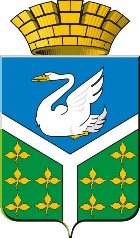 Дума Ачитского городского округаШестой созывРЕШЕНИЕ25 апреля 2018 года № 3/20 пгт. АчитО внесении изменений в решение Думы Ачитского городского округа                                   от 29 мая 2013 года № 5/36 «О Дорожном фонде Ачитского городского округа»В соответствии с Бюджетным кодексом Российской Федерации, Уставом Ачитского городского округа Дума Ачитского городского округаРЕШИЛА:1. Внести в решение Думы Ачитского городского округа от 29 мая 2013 года № 5/36 «О Дорожном фонде Ачитского городского округа» следующие изменения:1.1. Пункт 2 Решения изложить в следующей редакции:«2. Дорожный фонд Ачитского городского округа - часть средств местного бюджета, подлежащая использованию в целях финансового обеспечения осуществления деятельности по проектированию, строительству, реконструкции, капитальному ремонту, ремонту и содержанию автомобильных дорог общего пользования местного значения, а также в целях финансового обеспечения капитального ремонта и ремонта дворовых территорий многоквартирных домов, проездов к дворовым территориям многоквартирных домов населенных пунктов.»1.2. Дополнить Решение пунктами 3-5 следующего содержания:«3. Объем бюджетных ассигнований Дорожного фонда Ачитского городского округа утверждается решением Думы Ачитского городского округа о бюджете Ачитского городского округа в размере 100 процентов прогнозируемого объема доходов бюджета Ачитского городского округа от:1) акцизов на автомобильный бензин, прямогонный бензин, дизельное топливо, моторные масла для дизельных и (или) карбюраторных (инжекторных) двигателей, производимые на территории Российской Федерации, подлежащих зачислению в местный бюджет;2) государственной пошлины за выдачу органом местного самоуправления специальных разрешений на движение по автомобильным дорогам общего пользования местного значения транспортных средств, осуществляющих перевозки опасных, тяжеловесных и (или) крупногабаритных грузов;3) передачи в аренду земельных участков, расположенных в полосе отвода автомобильных дорог общего пользования местного значения, находящихся в муниципальной собственности;4) эксплуатации и использования имущества, входящего в состав автомобильных дорог общего пользования местного значения, находящихся в муниципальной собственности;5) платы в счет возмещения вреда, причиняемого транспортными средствами, осуществляющими перевозки тяжеловесных грузов по автомобильным дорогам общего пользования местного значения;6) платы за оказание услуг по присоединению объектов дорожного сервиса к автомобильным дорогам общего пользования местного значения;7) денежных взысканий (штрафов) за нарушение правил перевозки крупногабаритных и тяжеловесных грузов по автомобильным дорогам общего пользования местного значения;8) денежных средств, поступающих в местный бюджет в связи с нарушением исполнителем (подрядчиком) условий муниципальных контрактов или иных договоров, финансируемых за счет средств Дорожного фонда Ачитского городского округа, или в связи с уклонением от заключения таких контрактов или иных договоров;9) поступлений в виде субсидий, субвенций и иных межбюджетных трансфертов из бюджетов бюджетной системы Российской Федерации на финансовое обеспечение осуществления деятельности по проектированию, строительству, реконструкции, капитальному ремонту, ремонту и содержанию автомобильных дорог общего пользования местного значения;10) безвозмездных поступлений от физических и юридических лиц, в том числе добровольных пожертвований на финансовое обеспечение осуществления деятельности по проектированию, строительству, реконструкции, капитальному ремонту, ремонту и содержанию автомобильных дорог общего пользования местного значения.4. Порядок формирования и использования бюджетных ассигнований Дорожного фонда Ачитского городского округа устанавливается постановлением администрации Ачитского городского округа в соответствии с федеральным законом.5. Бюджетные ассигнования Дорожного фонда Ачитского городского округа, не использованные в текущем финансовом году, направляются на увеличение бюджетных ассигнований Дорожного фонда Ачитского городского округа в очередном финансовом году.»1.3. Пункты 3 - 5 Решения считать соответственно пунктами 6 - 8.2. Решение вступает в силу после официального опубликования.3. Опубликовать настоящее Решение в "Вестнике Ачитского городского округа" и разместить на официальном сайте Думы Ачитского городского округа по адресу: http://дума-ачит.рф в информационно-телекоммуникационной сети «Интернет».4. Контроль исполнения настоящего Решения возложить на постоянную депутатскую комиссию по бюджету и экономической политике (Р.М. Муниров).     Председатель Думы городского округа              Глава городского округа                                                                                                               С.Н. Никифоров                                Д.А. Верзаков 